Załącznik nr 1do Regulaminu rekrutacji i uczestnictwa w programie osłonowym„Korpus Wsparcia Seniorów” na rok 2023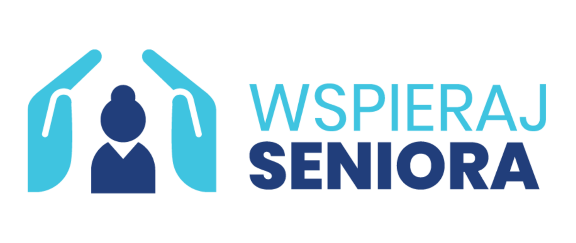 Kwestionariusz zgłoszeniowy kandydata do programu„Korpus Wsparcia Seniorów” w Gminie Kołbiel na rok 2023Oświadczam, iż  jestem osobą w wieku 65 lat i więcej, mam problemy z samodzielnym funkcjonowaniem ze względu na stan zdrowia  oraz:prowadzę samodzielne gospodarstwo domowe.mieszkam z osobami bliskimi, które nie są w stanie zapewnić mi wystarczającego wsparcia.Wyrażam chęć przystąpienia do programu „Korpus Wsparcia Seniorów” na rok 2023 realizowanego przez Gminę Kołbiel/ Gminny Ośrodek Pomocy Społecznej w Kołbieli.…………………………………………………………………                             …………………………………………………………………                                                                                              Miejscowość, data                                                                           czytelny podpis……………………………………………………………...imię i nazwisko………………………………………………………………………………………………………………………………adres………………………………………………………………nr telefonu………………………………………………………………PESEL